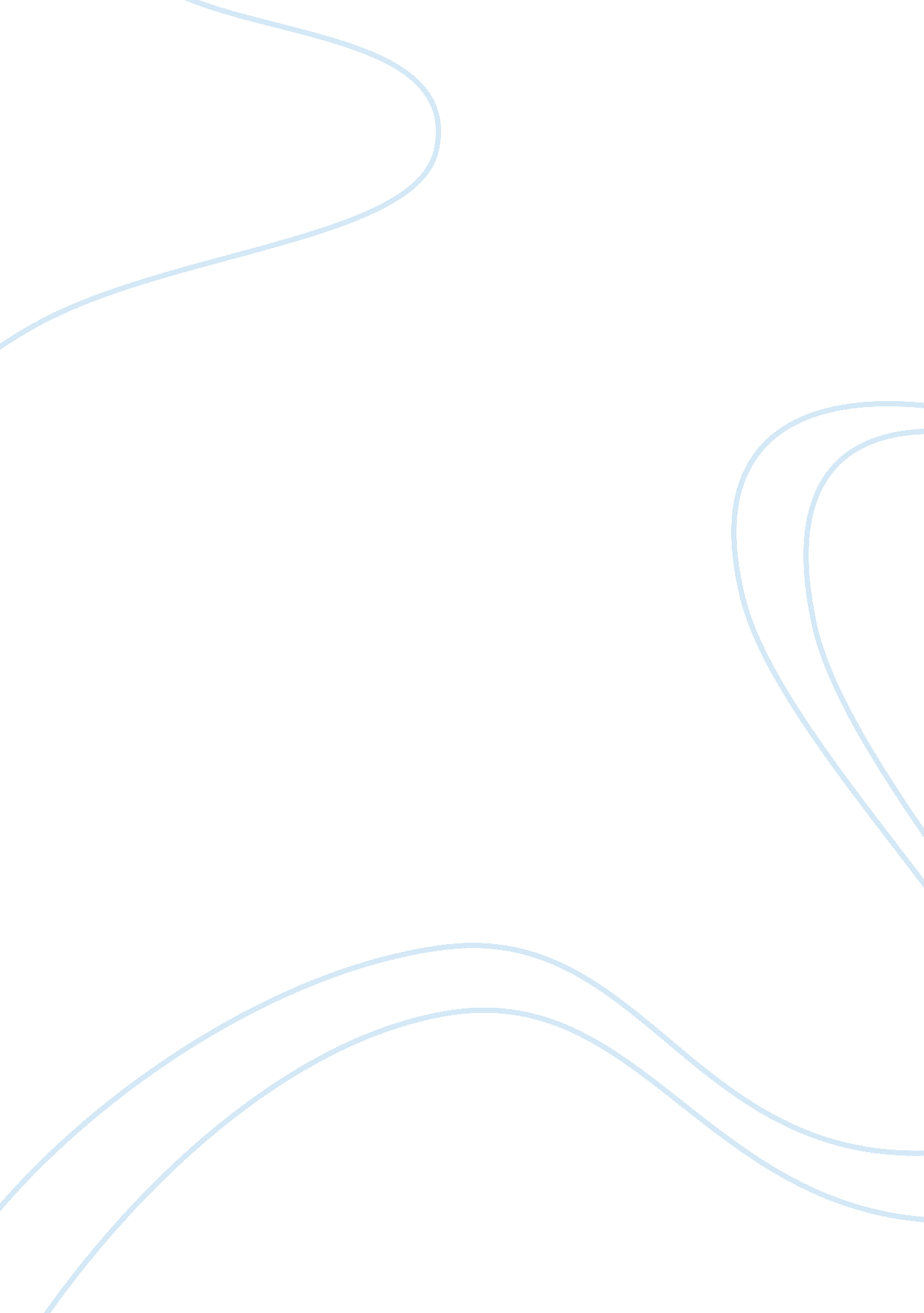 Program change application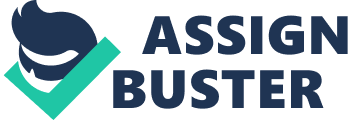 Your Contact Address Address of the Dear Sir/Madam Re: Program Change Application The secret of achievement is constancy to purpose. Thisstatement divulges the momentous truth, not only serving as an inspiration to me by increasing my commitment towards greater academic excellence, but also serving as a distillation in me towards a conviction. This conviction is instigated by the factor the financial sector has been facing a challenge of instability over the years. It is out of this conviction that the significances of careful investment and wise resource management have become paramount. With this understanding, I believe that the passion I have in financial sector supplemented by a study in Master of Science in Finance will help me meet both my career and professional goals. I have always focused towards initiating new schemes and technologies in the financial sector that will contribute to advancement towards a financial constancy and lead to an improved worldwide cost-cutting measures. Very obvious, this goal will require high qualification in financial sector hence change of my program from Master of Science in IT to Master of Science in Finance becomes a prerequisite. 
Further still, the financial field is a sector that is under constant evolution. This means that there comes in a spate of new concepts and applications. With these changes, highly qualified and talented financial administrators become rudiments thus more chances of well paying jobs. Therefore, as advancement towards the expansion of my knowledge, establishing a better career, and a better future, I have felt the need to change my present program and pursue a degree in finance. The knowledge and skills I shall acquire from this school shall be a positive step in making better my future, and work experience in every institution I shall work for. I opted changing my course to finance because I felt it was the best course in equipping me with excellent and long-term career opportunities. I believe that the backbone of every organization is its financial security, and this further motivated me to change my course. 
It has being a feeling in me to compete favorably with other job seekers in the global market. I realized that I might not do well in the course I am presently pursuing since the motivation is not intrinsic, meaning that on completion, fellow graduates will outdo me in the job market. Since masters in finance program is a motivation within me, I will, on completion be well rounded with international background, which to me will serve as a significant distinction from fellow scholars. 
Scrutinizing my institution, I consider it wealthy in resources related to Master of Science that they are in Master of Science in IT, which has made it possible to produce students with a strong foundation in the financial career. This means that I will be nurtured appropriately by use of these resource by the competent lecturers eventually increasing my competence thus play effectively in effecting my goals. I consider this an opportunity and assert that my personal attributes that I have proved in my academic endeavors shall prove to be proficient assets in the course and the university as well. Though I am a normal student, I do not intent to remain ordinarily for my entire life but intent to excel and scale mightily in this field. 